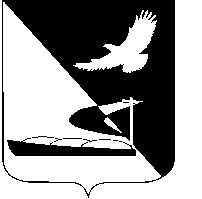 АДМИНИСТРАЦИЯ МУНИЦИПАЛЬНОГО ОБРАЗОВАНИЯ«АХТУБИНСКИЙ РАЙОН»ПОСТАНОВЛЕНИЕ24.04.2015      					                  № 600О внесении изменений в постановление администрации МО «Ахтубинский район» от 31.12.2013 № 1697В соответствии с постановлением администрации МО «Ахтубинский район» от 29.07.2014 № 1139 «Об утверждении порядка разработки, утверждения, реализации и оценки эффективности муниципальных программ МО «Ахтубинский район» и руководствуясь статьей 179 Бюджетного кодекса Российской Федерации, Уставом МО «Ахтубинский район», администрация МО «Ахтубинский район»ПОСТАНОВЛЯЕТ:1. Внести в постановление администрации МО «Ахтубинский район» от 31.12.2013 № 1697 «Об утверждении муниципальной целевой программы «Градостроительное планирование развития территорий и поселений Ахтубинского района на 2014 год и утверждение программы комплексного развития систем коммунальной инфраструктуры поселений» (далее – программа) следующие изменения:1.1. В названии,  в пункте 1 постановления и по всему тексту программы слова «муниципальная целевая программа» заменить словами «муниципальная программа» в соответствующих падежах.1.2. В Паспорте программы, слова «общий объем финансирования мероприятий по программе составляет 382,8415 тыс. рублей, из них: средства районного бюджета – 190,3415 тыс. рублей» заменить словами «общий объем финансирования мероприятий по программе составляет 382,8425 тыс. рублей, из них: средства районного бюджета – 190,3425 тыс. рублей».1.3. В п. 5 программы слова «Прогноз потребности средств на финансирование мероприятий программы до 01.06.2014 составляет 382,8415 тыс. рублей, в том числе: бюджет МО «Ахтубинский район» - 190,3415 тыс. рублей» заменить словами «Прогноз потребности средств на финансирование мероприятий программы до 01.06.2014 составляет 382,8425 тыс. рублей, в том числе: бюджет МО «Ахтубинский район» - 190,3425 тыс. рублей».1.4. В приложении к программе «Перечень муниципальных образований Ахтубинского района по выполнению картографического материала карт (планов) градостроительной документации поселений» итоговые суммы «190,3415» и «382,8415» заменить итоговыми суммами «190,3425» и «382,8425» соответственно.    	2. Отделу информатизации и компьютерного обслуживания администрации муниципального образования «Ахтубинский район» (Короткий В.В.)  обеспечить размещение настоящего постановления в сети Интернет на официальном сайте администрации МО «Ахтубинский район» в разделе «Документы» подраздел «Документы Администрации» подраздел «Официальные документы».3. Отделу контроля и обработки информации администрации МО «Ахтубинский район» (Свиридова Л.В.) представить  информацию   в   газету «Ахтубинская   правда»   о   размещении   настоящего   постановления  в  сети «Интернет» на официальном сайте администрации МО «Ахтубинский район» в разделе «Документы» подраздел «Документы Администрации» подраздел «Официальные документы».Глава муниципального образования				     В.А. Ведищев